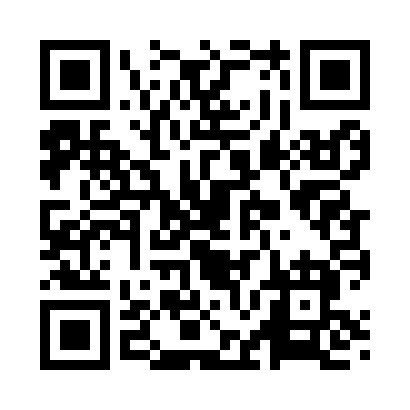 Prayer times for Benevola, Alabama, USAMon 1 Jul 2024 - Wed 31 Jul 2024High Latitude Method: Angle Based RulePrayer Calculation Method: Islamic Society of North AmericaAsar Calculation Method: ShafiPrayer times provided by https://www.salahtimes.comDateDayFajrSunriseDhuhrAsrMaghribIsha1Mon4:255:4712:564:398:059:272Tue4:255:4712:564:398:059:273Wed4:265:4812:564:398:059:274Thu4:265:4812:564:408:049:265Fri4:275:4912:574:408:049:266Sat4:275:4912:574:408:049:267Sun4:285:5012:574:408:049:258Mon4:295:5012:574:408:049:259Tue4:295:5112:574:408:039:2510Wed4:305:5112:574:418:039:2411Thu4:315:5212:584:418:039:2412Fri4:325:5212:584:418:039:2313Sat4:325:5312:584:418:029:2314Sun4:335:5412:584:418:029:2215Mon4:345:5412:584:418:019:2116Tue4:355:5512:584:418:019:2117Wed4:365:5612:584:418:009:2018Thu4:365:5612:584:418:009:1919Fri4:375:5712:584:417:599:1920Sat4:385:5712:584:417:599:1821Sun4:395:5812:584:417:589:1722Mon4:405:5912:584:417:589:1623Tue4:415:5912:584:417:579:1624Wed4:426:0012:584:417:569:1525Thu4:436:0112:584:417:569:1426Fri4:446:0112:584:417:559:1327Sat4:446:0212:584:417:549:1228Sun4:456:0312:584:417:549:1129Mon4:466:0312:584:417:539:1030Tue4:476:0412:584:417:529:0931Wed4:486:0512:584:417:519:08